ҠАРАР                                                            	                  РЕШЕНИЕ  О  внесении изменений  в решение Совета сельского поселения Акбарисовский сельсовет от 18 декабря 2014 года № 369 «О бюджете сельского поселения Акбарисовский сельсовет муниципального района Шаранский район Республики Башкортостан на 2015 год и на плановый период 2016 и 2017 годов»Совет сельского поселения Акбарисовский сельсовет муниципального района Шаранский район  Республики Башкортостан (далее – сельское поселение) РЕШИЛ:        - Внести изменения в решение Совета сельского поселения Акбарисовский сельсовет № 369 от 18.12.2014 года «О бюджете сельского поселения Акбарисовский сельсовет муниципального района Шаранский район Республики Башкортостан на 2015 год и на плановый период 2016 и 2017 годов»:с.Акбарисово20 ноября 2015 г.№ 2/23		Приложение 1 к решению Совета сельского поселения Акбарисовский сельсовет муниципального района Шаранский район Республики Башкортостан от 20 ноября 2015 года № 2/23Распределение бюджетных ассигнований сельского поселения Акбарисовский сельсовет на 2015 год по разделам, подразделам, целевым статьям (муниципальным программам сельского поселения и непрограммным направлениям деятельности), группам видов расходов классификации расходов бюджетовПриложение 2 к решению Совета сельского поселения Акбарисовский сельсовет муниципального района Шаранский район Республики Башкортостан от 20 ноября 2015 года № 2/23Распределение бюджетных ассигнований сельского поселения Акбарисовский сельсовет на 2015 год по целевым статьям (муниципальным программам сельского поселения и непрограммным направлениям деятельности), группам видов расходов классификации расходов бюджетов(тыс. рублей)Приложение 3 к решению Совета сельского поселения Акбарисовский сельсовет муниципального района Шаранский район Республики Башкортостан от 20 ноября 2015 года № 2/23Ведомственная структура расходов бюджета сельского поселения Акбарисовский сельсовет на 2015 год (тыс. рублей)                                                        		   Приложение 4                             к решению Совета сельского поселения Акбарисовский сельсовет муниципального района Шаранский район Республики Башкортостанот   20 ноября  2015 года № 2/23Межбюджетные трансферты, передаваемые бюджету муниципального района Шаранский район Республики Башкортостан из бюджета сельского поселения на осуществление части полномочий по решению вопросов местного значения на 2015 год в соответствии с заключенными соглашениями (тыс. рублей)Башкортостан РеспубликаһыныңШаран районымуниципаль районыныңАкбарыс ауыл Советыауыл биләмәһе СоветыАкбарыс ауылы, Мºктºп урамы, 2тел.(34769) 2-33-87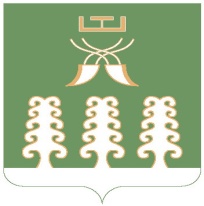 Совет сельского поселенияАкбарисовский сельсоветмуниципального районаШаранский районРеспублики Башкортостанс. Акбарисово, ул.Школьная,2 тел.(34769) 2-33-87КБКсуммаНазначение\0102\791\99\0\0203\121\211\ФЗ131-03_2\\РП-А-0100\3.00.000.000\\73550,07Оплата труда по главе СП\0102\791\99\0\0203\121\213\ФЗ131-03_2\\РП-А-0100\3.00.000.000\\24335,59Начисление на оплату труда0104\791\99\0\0204\242\221\ФЗ131-03_2\\РП-А-0100\3.00.000.000\\1715,00Оплата услуги связи0104\791\99\0\0204\242\226.7\ФЗ131-03_2\\РП-А-0100\3.00.000.000\\8650,00Оплата услуг по хозяйственному учету, изготовление ЭЦП для РИС0104\791\99\0\0204\242\226.10\ФЗ131-03_2\\РП-А-0100\3.00.000.000\\2500,00Обслуживание сайта0310\791\19\0\2430\244\226.10\ФЗ131-03_119\\РП-А-1700\2.19.000.000\\25000,00Противопожарная опашка1403\791\23\0\7400\540\251.1\ФЗ131-03_62\\РП-Б-2900\2.23.000.000-135750,66Глава сельского поселения Акбарисовскийсельсовет муниципального района Шаранский район Республики Башкортостан Г.Е. Мухаметов Наименование РзПрЦсрВрсумма12345ВСЕГО 0Общегосударственные вопросы0100110,8Функционирование высшего должностного лица субъекта Российской Федерации муниципального образования010297,9Непрограммные расходы0102990000097,9Глава муниципального образования0102990020397,9Расходы на выплаты персоналу в целях обеспечения выполнения функций муниципальными органами, казенными учреждениями0102990020310097,9Функционирование Правительства Российской Федерации, высших исполнительных органов государственной власти субъектов Российской Федерации, местных администраций010412,9Непрограммные расходы0104990000012,9Аппараты органов местного самоуправления0104990020412,9Закупка товаров, работ и услуг для муниципальных нужд0104990020420012,9Национальная безопасность и правоохранительная деятельность030025,0Обеспечение пожарной безопасности031025,0Программа «Пожарная безопасность сельского поселения Акбарисовский сельсовет муниципального района Шаранский район Республики Башкортостан 2015-2017годы»0310190000025,0Мероприятия по развитию инфраструктуры объектов противопожарной службы0310190243025,0Закупка товаров, работ и услуг для муниципальных нужд0310190243020025,0Межбюджетные трансферты общего характера бюджетам субъектов российской Федерации и муниципальных образований1400-135,8Прочие межбюджетные трансферты общего характера1403-135,8Программа сельского поселения «Разработка генерального плана развития населенных пунктов сельского поселения Акбарисовский сельсовет»14032300000-135,8Иные безвозмездные и безвозвратные перечисления 14032307400-135,8Межбюджетные трансферты14032307400500-135,8Глава сельского поселения Акбарисовскийсельсовет муниципального района Шаранский район Республики Башкортостан Г.Е. Мухаметов Наименование ЦсрВрсумма1345ВСЕГО0Программа «Пожарная безопасность сельского поселения Акбарисовский сельсовет муниципального района Шаранский район Республики Башкортостан 2015-2017годы»190000025,0Мероприятия по развитию инфраструктуры объектов противопожарной службы190243025,0Закупка товаров, работ и услуг для муниципальных нужд190243020025,0Муниципальная программа сельского поселения «Разработка генерального плана развития населенных пунктов сельского поселения Акбарисовский сельсовет» 2300000-135,8Иные безвозмездные и безвозвратные перечисления2307400-135,8Межбюджетные трансферты2307400500-135,8Непрограммные расходы9900000110,8Глава муниципального образования990020397,9Расходы на выплаты персоналу в целях обеспечения выполнения функций муниципальными органами, казенными учреждениями990020310097,9Аппараты органов местного самоуправления990020412,9Закупка товаров, работ и услуг для муниципальных нужд990020420012,9Глава сельского поселения Акбарисовскийсельсовет муниципального района Шаранский район Республики Башкортостан Г.Е. Мухаметов Наименование Вед-воЦсрВрсумма12345ВСЕГО7910Администрация сельского поселения Акбарисовский сельсовет муниципального района Шаранский район Республики Башкортостан7910Программа «Пожарная безопасность сельского поселения Акбарисовский сельсовет муниципального района Шаранский район Республики Башкортостан 2015-2017годы»791190000025,0Мероприятия по развитию инфраструктуры объектов противопожарной службы791190243025,0Закупка товаров, работ и услуг для муниципальных нужд791190243020025,0Муниципальная программа сельского поселения «Разработка генерального плана развития населенных пунктов сельского поселения Акбарисовский сельсовет» 7912300000-135,8Иные безвозмездные и безвозвратные перечисления7912307400-135,8Межбюджетные трансферты7912307400500-135,8Непрограммные расходы7919900000110,8Глава муниципального образования791990020397,9Расходы на выплаты персоналу в целях обеспечения выполнения функций муниципальными органами, казенными учреждениями791990020310097,9Аппараты органов местного самоуправления791990020412,9Закупка товаров, работ и услуг для муниципальных нужд791990020420012,9Глава сельского поселения Акбарисовскийсельсовет муниципального района Шаранский район Республики Башкортостан Г.Е. Мухаметов Наименование передаваемого полномочияСумма12На утверждение генеральных планов поселения, правил землепользования и застройки, утверждение подготовленной на основе генеральных планов поселения документации по планировке территории, выдача разрешений на строительство (за исключением случаев, предусмотренным Градостроительным кодексом Российской Федерации, иными федеральными законами), разрешений на ввод объектов в эксплуатацию при осуществлении строительства, реконструкции объектов капитального строительства, расположенных на территории поселения, утверждение местных нормативов градостроительного проектирования поселений, резервирование земель и изъятие, в том числе путем выкупа, земельных участков в границах поселения для муниципальных нужд, осуществление муниципального земельного контроля за использованием земель поселения, осуществление в случаях, предусмотренных Градостроительным кодексом Российской Федерации, осмотров зданий, сооружений и выдача рекомендаций об устранении выявленных в ходе таких осмотров нарушений-135,8ИТОГО-135,8Глава сельского поселения Акбарисовскийсельсовет муниципального района Шаранский район Республики Башкортостан Г.Е. Мухаметов 